GMG offers advanced color solution for HP PageWide corrugated pressesGMG color management products are selected as solutions to enhance digital print production with HP One Package Workflow SuiteTuebingen, Germany (June 25th 2020) – GMG, a provider of color management solutions for packaging and industrial printing, announced it has signed an agreement with HP to become an HP PageWide corrugated workflow partner. GMG’s holistic corrugated workflow solution for the HP One Package Suite will enable converters to make a smooth transition into digital printing. GMG color management software is used to help print providers do just that: offer a high degree of color predictability, whether for print production of complex packaging, wide format jobs, or for color proofing. GMG delivers solutions for the standardization and simplification of color management workflows to achieve consistent colors on all media and in any print process.“We are excited to collaborate with HP and offer GMG color management products to support the HP One Package Workflow Suite,” says Darrian Young, Global Partnership Manager. “We believe that we can help those who work with HP corrugated presses by providing a way to improve the color accuracy for their customers.”“HP PageWide Corrugated Presses are known for their offset print quality, using true water-based inks. Both GMG and HP see a huge value of this alliance that will help PageWide customers getting even higher color accuracy while maintaining consistency across devices, and complying with industry color standards for demanding Brands,” said Ran Lev, workflow solutions manager, HP PageWide Industrial, HP Inc.For more information, please visit https://www8.hp.com/us/en/commercial-printers/pagewide-industrial/solutions.html, or www.gmgcolor.com.EndAbout GMG: GMG is a leading developer and provider of high-quality color management software solutions. The company was founded in 1984 in Tübingen. With more than 35 years of experience in the graphics industry, the GMG brand is a guarantee of high-quality solutions across the field of color. GMG has focused on delivering complete solutions for the standardization and simplification of color management workflows to achieve consistent colors on all media and in every print process. Today more than 12,000 systems are in use worldwide. These customers come from a wide range of branches of industry and areas of application. They include, among others, advertising agencies, pre-press firms, offset, flexo, packaging, digital and large format printing presses, as well as intaglio printing companies. GMG is represented by branch offices and dealers worldwide.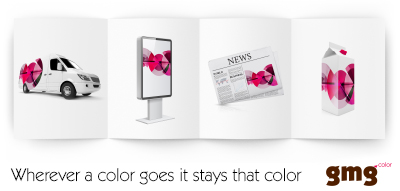 © 2020 GMG GmbH & Co. KG. GMG, the GMG logo and particular product designations are registered trademarks or trademarks of GMG GmbH & Co. KG. All other designations and products are registered trademarks, or the trademarks of the company concerned. Any technical or other modifications of a sort are reserved.For further information see www.gmgcolor.com, www.facebook.com/gmgcolor.en, http://twitter.com/gmgcolor, www.linkedin.com/company/gmgContact:			Press contact:			Press contact Americas:GMG GmbH & Co. KG		AD Communications		Press +Phone: + 49 (0) 7071 938 74-0	Michael Grass			Irvin PressFax: + 49 (0) 7071 938 74-22	Phone: + 44 (0) 1372 464470	Phone: +1 508-384-3660E-mail: pr@gmgcolor.com		E-mail: mgrass@adcomms.co.uk	E-mail: irv@press-plus.com